Introduction and ActivityAll matter is made of constantly moving particles called atoms. The three states of matter (solid, liquid, and gas) depend on the movement and closeness of these atoms. In a solid, the atoms are packed together and move slowly in place. In a liquid, the atoms are loosely connected, take the shape of their container, and move past each other freely. In gaseous form, the particles move quickly and are far apart. They also take the shape of their container.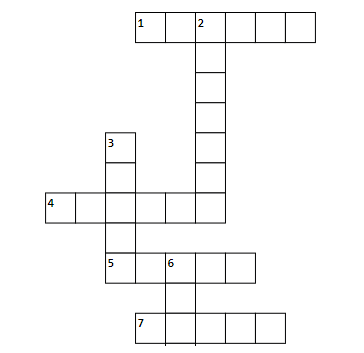 Across:2. Oxygen is an example of a ___________.4. Atoms in a solid move  __________.6. Ice is an example of a ___________.7. Liquids are the same ________ as their container.Down:1. Atoms in a gas move ______.3. Rainwater is an example of a ________.5. The tiny particles that make up matter.Plan and Carry OutThe demonstration will depict the ideas expressed in the introduction using household objects. It will involve blue beads, a large sandwich bag (i.e. Ziploc), a large bowl, and an empty milk jug with a cap. First, the demonstrator will fit as many beads as they can into the sandwich bag until it is completely full. They will seal the bag and then shake it. This represents the solid state. The demonstrator will then place a handful of beads into the bowl and then move it from side to side. This represents the liquid state. The demonstrator will place 3-5 beads into the milk jug, twist the cap on, and then shake it; this represents the gas state.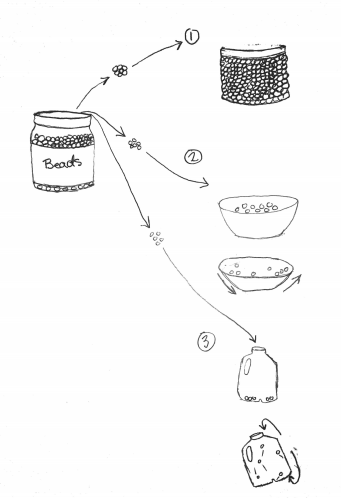 Collect DataDuring the demonstration, please fill in the blanks.Analyze DataAccording to Particle Theory, what would the three states of matter look like in water? Draw the particles inside a block of ice, a glass of water, and a balloon full of steam.Ice cube                                          Cup with Water                                   Balloon ExplainBoth the atoms in water and ice are close together, but if you pour them on a table, the ice keeps its shape and the water makes a mess. Why?Both the atoms in water and steam take the shape of their container. However, if you open their containers, the steam escapes, but the water stays put. Why is that?Ice is less dense than water, meaning it floats to the top. Why is this important to the survival of fish in freshwater ponds?Solid LiquidGasThe atoms of a solid arevery ___________ together Liquids ________ thecontainer that they are inThe atoms of a gas move very ______The atoms of a solid movevery _______Liquids move __________than solidsThe atoms of a gas are_______ apart